ГОСТ 26812-86 Источники тока химические. Первичные элементы и аккумуляторы. Основные размеры
ГОСТ 26812-86

Группа Е51ГОСУДАРСТВЕННЫЙ СТАНДАРТ СОЮЗА ССР


ИСТОЧНИКИ ТОКА ХИМИЧЕСКИЕ. ПЕРВИЧНЫЕ ЭЛЕМЕНТЫ И АККУМУЛЯТОРЫ

Основные размеры

Chemical sources of electric energy.
Primary and secondary cells. Basic dimensions

ОКП 34 8000Срок действия с 01.01.87
до 01.01.97*
______________________________ 
* Ограничение срока действия снято
по протоколу N 7-95 Межгосударственного Совета
по стандартизации, метрологии и сертификации.
(ИУС N 11, 1995 год). 

ВВЕДЕН В ДЕЙСТВИЕ постановлением Государственного комитета СССР по стандартам от 29 января 1986 г. N 227

1. Настоящий стандарт распространяется на вновь разрабатываемые первичные элементы и аккумуляторы и устанавливает их основные размеры.

Стандарт не распространяется на свинцовые стационарные, тяговые большой мощности и металлогазовые аккумуляторы.

Стандарт соответствует СТ СЭВ 589-77 и Публикации МЭК 86-2 в части цилиндрических и дисковых первичных элементов.
2. Основными размерами первичных элементов и аккумуляторов являются:

 - высота,  - диаметр,  - длина,  - ширина.

По форме первичные элементы и аккумуляторы должны изготовляться:

прямоугольными - в форме прямоугольного параллелепипеда;

цилиндрическими - в форме цилиндра с высотой больше или равной диаметру;

дисковыми - в форме цилиндра с высотой меньше диаметра.
3. Основные размеры первичных элементов и аккумуляторов должны соответствовать указанным на черт.1-3 и в табл.1-3.

Основные размеры первичных элементов и аккумуляторов даны без выступающих частей (токовыводов).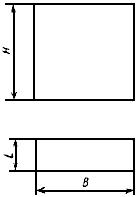 Черт.1

Таблица 1Черт.2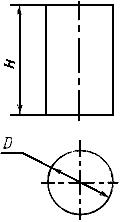 
Черт.2

Таблица 2Черт.3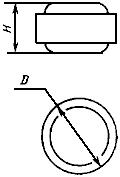 
Черт.3

Таблица 3


Текст документа сверен по:
официальное издание 
М.: Издательство стандартов, 1986ммммммммммммНомин.Пред. откл.Номин.Пред. откл.Номин.Пред. откл.201030-1,32010-0,940-1,620-1,31050202030-1,32020-1,340-1,6202050401060-1,94010-0,9804010100-2,240-1,62060
-1,94020-1,3804020100-2,2404060-1,94040-1,6804040100-2,2604080-1,9604010060-1,940120-2,28040
-1,61208040160-2,58040200-2,912040160-2,512040200120-2,240250-2,9120602001206025012060-1,9300-3,216080220-2,916080280-3,216080350-3,6160120280-3,2160-2,5120-2,2350-3,6160120450-4,0160160420160160520-4,4160160-2,5650-5,0200160650200-2,9160820-2,9-5,6200200820ммммммммНомин.Пред. откл.Номин.Пред. откл.12,030,210,544,5-1,614,5-1,132,017,528,5-1,314,550,5-1,916,550,021,837,3-1,623,042,8-1,321,560,0-1,926,250,0-1,630,660,5-1,934,2-1,661,534,291,3-2,243,5-2,591,0ммммммммНомин.Пред. откл.Номин.Пред. откл.4,7-0,183,5-0,486,82,157,9-0,222,1-0,47,92,67,93,6-0,4811,62,1-0,411,62,611,6-0,273,611,64,2-0,4811,65,416,06,2-0,5820,06,620,02,5-0,423,02,523,2-0,336,125,26,4-0,5825,27,725,29,530,19,434,6-0,399,8-0,5843,28,150,77,750,510,5-0,46-0,750,915,450,325,3-0,84